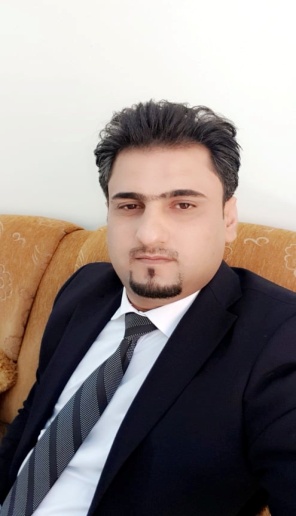 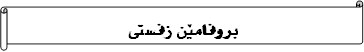 ذادريس احمد حسن                                                                 ناظيَ سياني1ماموستا / ١٩٨٧ ناسناظيَ زانستي و رِيَكةفتا بدةست ظةئينانيَ 2عيراقي رِةطةزنامة3١٠/٢/١٩٨٧جه و رِيَكةفتا ذ دايك بوونىَ4Idrees.ahmad@uod.ac ئميَليَ فةرمي 5Scholar Google6زانستين سياسي ثسثوريا طشتي 7سيستةميَن سياسي وسياسةتا طشتي ثسثوريا وورد 8بةلي خيَزانداري 9دهوك / سيميل خوجه 10رِيَكةفتا دةست ظةئينانيَجه  ناظيَ زانكويا باوةرنامة دةست ظةئيناي  باوةرنامةت 2010ميسل زانكويا ميسل   بةكالوريوس  12011مسر / قاهرة جامعة الدول العربية / معهد الدراسات السياسية دبلوما بلند 22013مسر / قاهرة جامعة الدول العربية / معهد الدراسات السياسية ماستةر دكتورا3  ذمارة و رِيَكةفتا فةرمانيَناظيَ زانكويَ  جوريَ كاريَ طارطيَريهةتا كوهةر ذذزانكويا دهوك برياردةري ثشكا زانستيَن سياسي 201620141زانكويا دهوك برياردةري ثشكا سياسةتا طشتي 201820162زانكويا دهوك برياردةري ثشكا كومةلناسي 202020183زانكويا دهوك هاريكاري راكري كوليذا زانستين سياسي 202145بابةت ناظيَ زانكويَهةتا كوهةر ذذئيكةتيا ئةوروثي زانكويا دهوك ٢٠٢١٢٠١٦1مافي مروف زانكويا دهوك ٢٠١٨٢٠١٥2طةنطةشة ئةكاديمي زانكويا دهوك ٢٠٢١٢٠١٧3راية طشتي زانكويا دهوك ٢٠٢٢45بابةت ناظيَ زانكويَهةتا كوهةر ذذ12345 ذمارة و رِيَكةفتا فةرمانا سةرثةرشتي كرنيَ  زانكوناظ و نيشانيَن ناما ماستةريَ و تيَزا دكتوراييَ  ذ12345ذ   I.S.B.Nجه و ساليَن ضاب كرنيَ    ناظيَ ثةرتوكيَ 12ذ لينكيَ ئيلكترونييَ ظةكولينيَ ناظيَ طوظاريَ وسالا بةلاظ كرنيَ   ناظ و نيشانيَن ظةكولينيَ  1موريتانيا الربيع العربي : الفاعلين والاسباب  2زانكويا دهوك الصراعات الطاقوية و مستقبل النظام السياسي الدولي قراءة في الازمتين الاوكرانية و السورية3جامعة بغداد تأثير سياسة الضغط الأمريكي وعقوباتها في تغيير سلوك إيران4جامعة نوروز موقف الاوروبي من حملات الانفال: فرنسا والسويد نموذجا 5ت  جوريَ بةذدارييَ ل كونظرِانسيَ مكان وتاريخ انعقاد المؤتمرجوريَ كونفرِانسيَ ( ناظدةولةتي يان نافخويي )      ناظيَ كونفرِانسيَ   12345ت رقم وتاريخ الامر الجامعة        اسم اللجنة    لجنة الانضباط  1لجنة الامتحانية 2لجنة العلمية 3لجنة ارشاد الطلبة 4ت ذمارة و رِيَكةفتيَ دةرضوونيَ   جهيَ دةرضوونيَ      ذمارة   1سةروكيَ زانكويا دهوك  سوثاسنامة 2سةروكيَ زانكويا دهوك  سوثاسنامة 3سةروكيَ زانكويا دهوك  سوثاسنامة 4راكري كوليذا زانستين سياسي  سوثاسنامة 5ثولين تيَكرِا يا خالا سالا خاندنيَ تA      20161A    20172A   20183A   20194A   20205